ŻABKI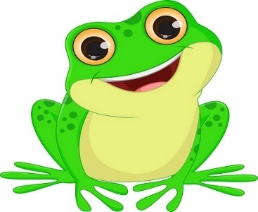 PAŹDZIERNIK 2023 r.Tematyka zajęć edukacyjnych:Jesień w sadzie, w ogrodzie         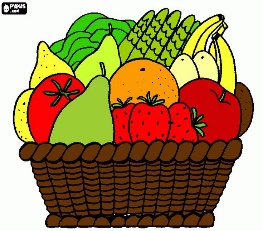 Dziecko:wypowiada się zdaniami na określony tematzna podstawowe owoceprzelicza jabłka na jabłoniporównuje liczbę owoców w zbiorachaktywnie uczestniczy w ćwiczeniach ruchowychpoznaje możliwości swojego ciaławykonuje pracę plastycznąsprząta swoje miejsce pracyZwierzęta jesienią                                                       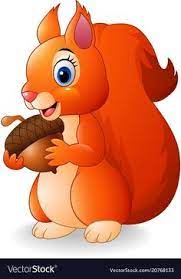 Dziecko:wypowiada się zdaniami na określony tematwie, w jaki sposób wybrane zwierzęta przygotowują się do zimysegreguje przedmioty do odpowiednich szarf według instrukcji nauczycielazapamiętuje układy   elementóww skupieniu, prawidłowo wykonuje zadaniaporusza się rytmicznie przy muzyceaktywnie uczestniczy w ćwiczeniach ruchowychstara się poprawnie wykonywać ćwiczeniawykonuje pracę plastycznązna jesienne zwyczaje zwierzątMoja rodzina i mój dom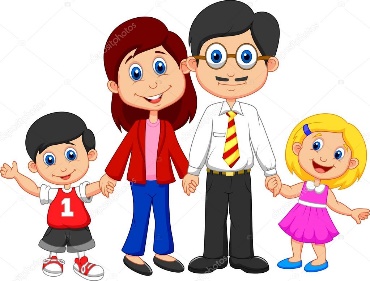 Dziecko:wypowiada się na temat opowiadanianazywa członków rodzinypotrafi rozpoznać trójkąt wśród innych kształtówbawi się z rówieśnikamizapamiętuje prosty układ ruchowy do piosenkiuczestniczy w zabawach z rówieśnikamiaktywnie uczestniczy w ćwiczeniach ruchowychpodejmuje inicjatywę podczas zabaw ruchowychwykonuje pracę plastycznąjest zadowolone z wykonanej pracyDomowi ulubieńcy       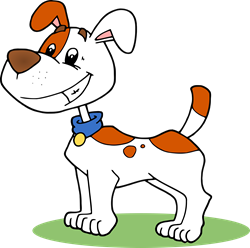 Dziecko:swobodnie wypowiada się na określony tematpotrafi wymienić nazwy zwierząt domowych przelicza w zakresie czterechdopasowuje akcesoria do określonego zwierzęciapotrafi rytmicznie, płynnymi ruchami wykonać układ do piosenkiswobodnie wypowiada się na temat pracy weterynarzaaktywnie uczestniczy w ćwiczeniach ruchowychpoznaje możliwości swojego ciaławykonuje pracę plastyczną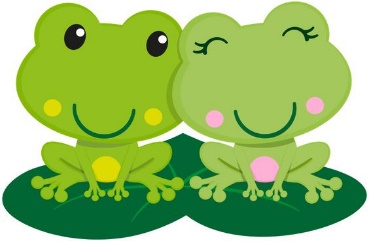 